Паспорт группы раннего возраста «А»  ПРИЁМНАЯ  

1.    Информационный стенд для родителей- 1 шт. 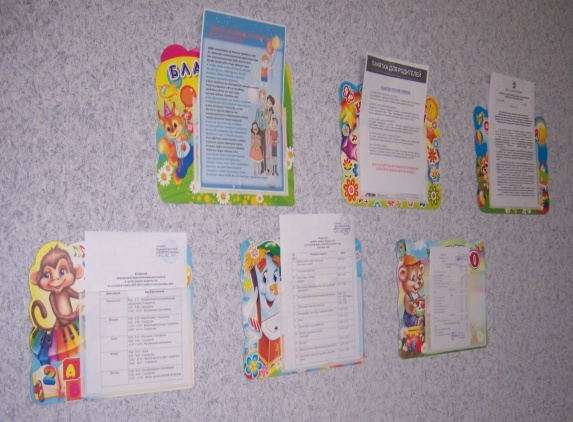 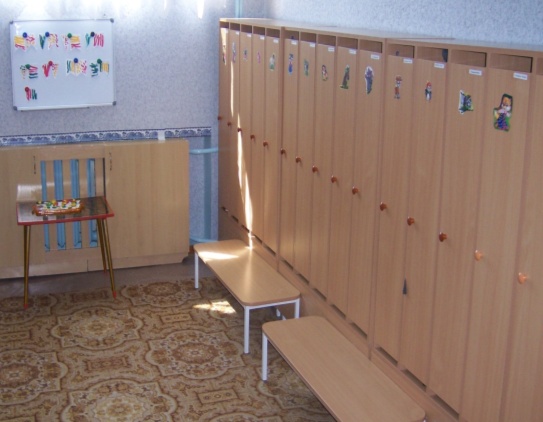 2.  Стенд «Наше творчество»
3. Банкетки для раздевания  
4. Индивидуальные шкафчики для раздевания.
5.Стол «хохлома» детский
6. Банкетка мягкая
7.Тетрадь утреннего приемаФИЗКУЛЬТУРНО - ОЗДОРОВИТЕЛЬНЫЙ ЦЕНТР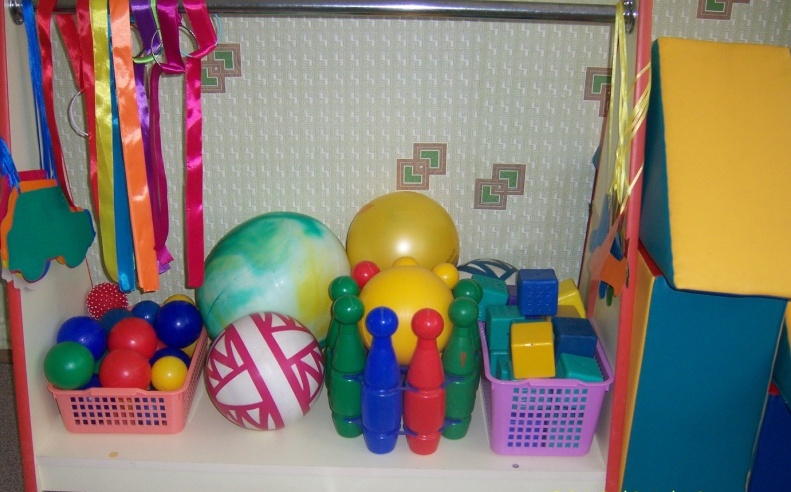 1.    Мячи резиновые  
2.    Мячи пластмассовые  
3.    Мячи массажные  
4.    Бубен   
6.   Кубики, флажки;
7.   Погремушки, ленты.
8.   Мешочки 
9.   Горка 
10. Маски для подвижных игрЭКОЛОГИЧЕСКИЙ ЦЕНТР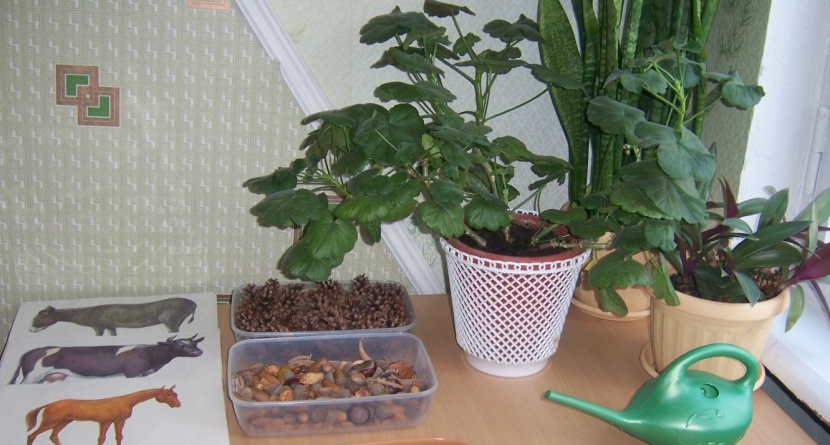 1.  Комнатные растения; 
2. Природный материал;(шишки, ракушки, камушки)
3.  Лейки
4. Альбом «Времена года»;
5. Наборы картин: « Домашние животные»
7. Обучающие карточки (домашние, дикие животные, овощи, фрукты, ягоды)
8. Наборы игрушек «Животные»
9. Дидактические игры по экологии;
   -«Найди пару»
   - « Мои домашние животные»
   - «Чей домик?»  - «Дары природы»
                                             ЦЕНТР СЕНСОРИКИ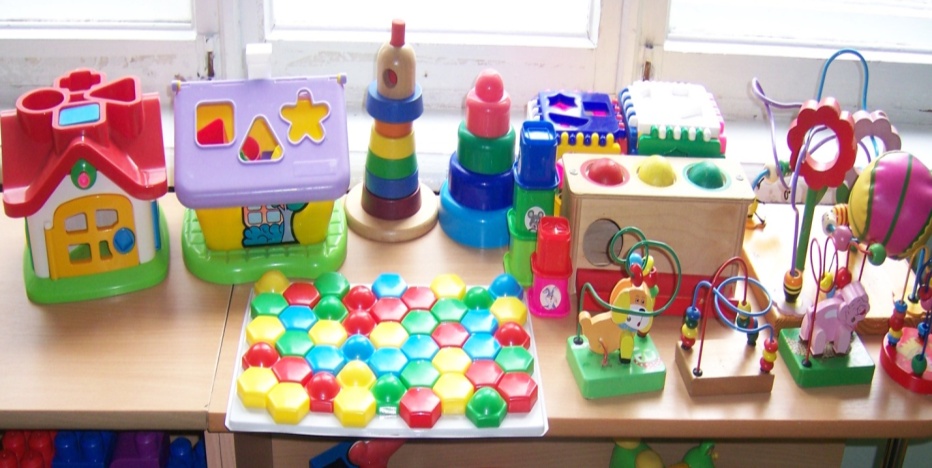 1.Застежки2.Мозаика3.Шнуровки4. Пирамидки 5.Игры с прищепками6. Объемные лабиринты 7. Конструктор «Лего»8. Цветные столбики9. Цветные кубики 10. ВкладышиТЕАТРАЛЬНО - МУЗЫКАЛЬНЫЙ ЦЕНТР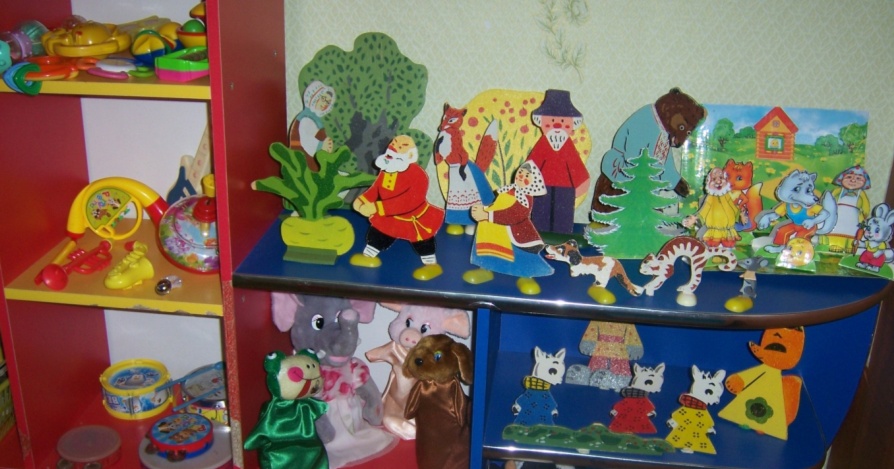 Театры:1.Настольный театр ( Сказки «Репка», «Теремок», «Семеро козлят»)2.Пальчиковый театр «Заюшкина избушка»3. Перчаточный театр4. Маски для инсценирования сказок (Сказки «Колобок», «Репка», «Курочка ряба», «Теремок»)5. Сказка на кубиках «Курочка Ряба».Музыкальные инструменты:1. Дудочки2. Погремушки3. Гитара.4. Юла 5. Бубны6. Барабаны 7. Атрибуты для ряженья: шляпы, бусы, сарафаны, юбки, косынки. ЦЕНТР  ДЕТСКОГО ТВОРЧЕСТВА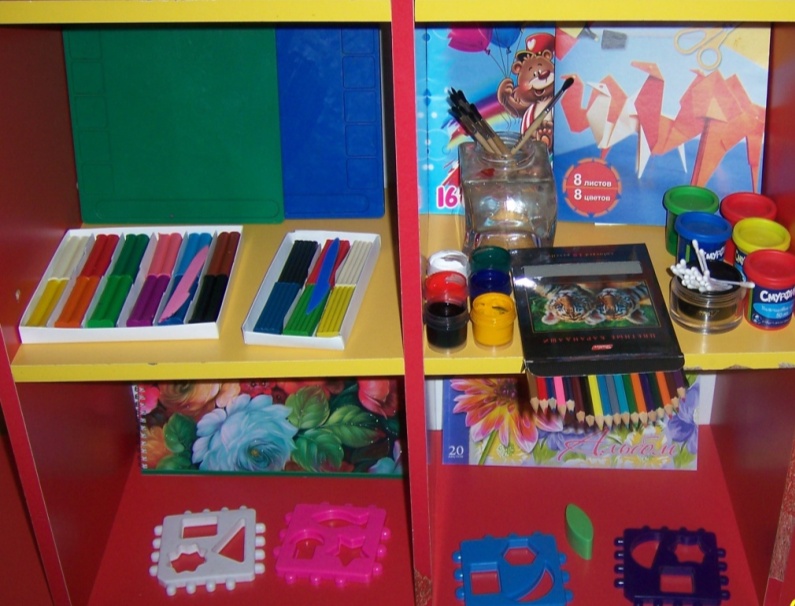 Материал для рисования: альбомы, гуашевые краски, простые и цветные карандаши, кисточки, мелки, баночки для воды, Трафареты для рисования; раскраски Материал для лепки: пластилин, стеки, индивидуальные клеёнки;                формочки  ЦЕНТР КНИГИ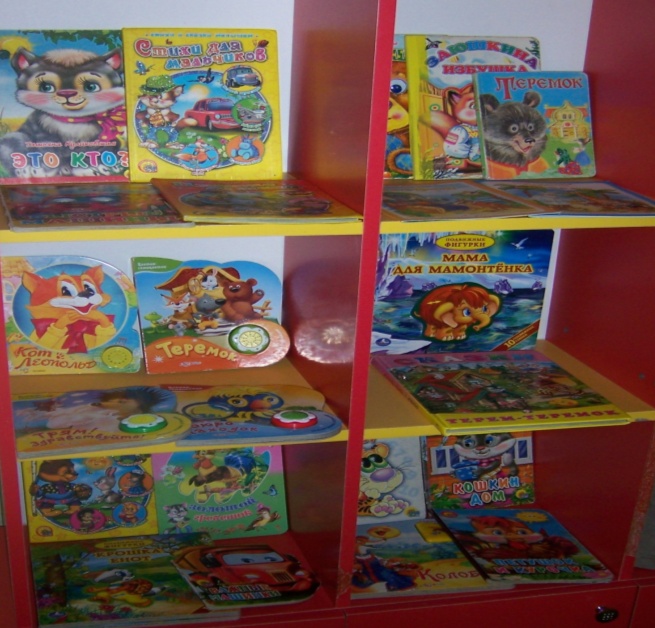 Тематическая подборка детской художественной литературы;Книжки самоделки (овощи, фрукты, домашние и дикие животные)ЦЕНТР  АВТОМОБИЛЬНО  - СТРОИТЕЛЬНЫХ   ИГР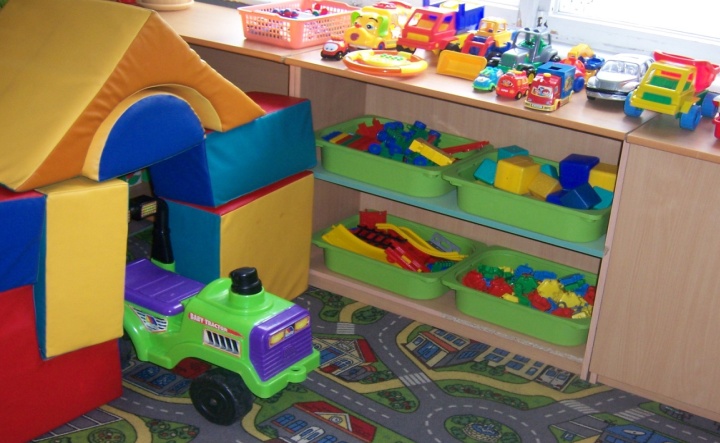        1.Конструктор крупный «Лего»        2. Мягкий модульный  напольный конструктор;       3. Мелкий деревянный конструктор       4. Игрушки для обыгрывания построек: фигурки людей животных.       5. Большие машины для катания детей         6.  Грузовые автомобили       7. Легковые автомобили       8. Мелкие машинки для обыгрывания построек.ЦЕНТР «СЮЖЕТНО  - РОЛЕВЫХ ИГР»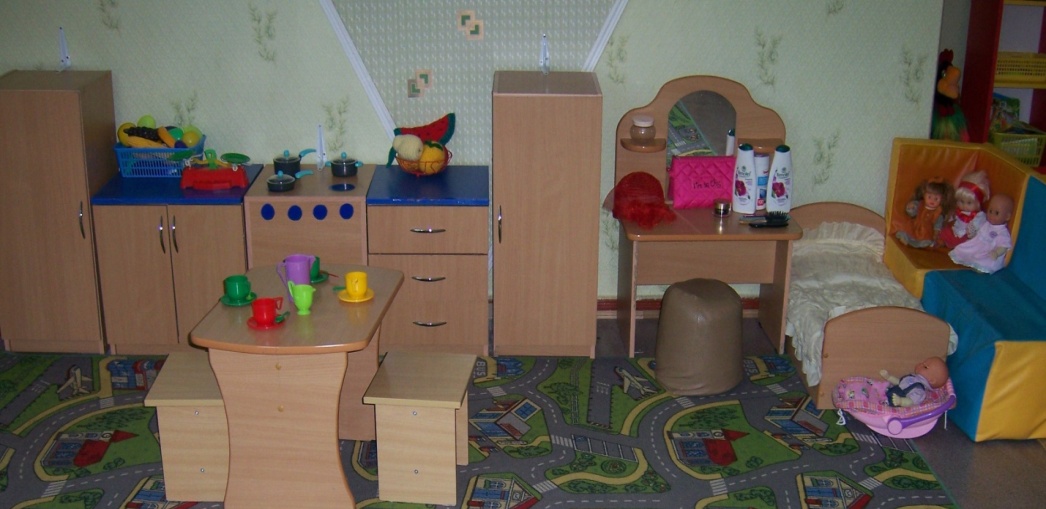  Сюжетно-ролевая игра «ПАРИКМАХЕРСКАЯ »:            1. Накидки пелерины для кукол и детей;            2. Набор парикмахера;            3. Журналы причёсок.  Сюжетно-ролевая игра «БОЛЬНИЦА»:      1. Медицинские халаты и шапочки;      2. Набор доктора;      3.Телефон;Сюжетно-ролевая игра «ДОМ»:       1. Комплект кукольной мебели;       2. Игрушечная посуда: кухонная, чайная, столовая;       3. Куклы, одежда для кукол;       4. Коляска       5. Комплект постельных принадлежностей для кукол;       6.  Утюг